АДМИНИСТРАЦИЯ СЕЛЬСКОГО ПОСЕЛЕНИЯТИХВИНСКИЙ СЕЛЬСОВЕТДОБРИНСКОГО МУНИЦИПАЛЬНОГО РАЙОНАЛИПЕЦКОЙ ОБЛАСТИП О С Т А Н О В Л Е Н И Е      06.05.2022г				                                                                   №32	             д.Большая ПлавицаО Порядке  ведения муниципальнойдолговой  книги сельского поселенияТихвинский сельсовет   В соответствии со статьями 120 и 121 Бюджетного кодекса Российской Федерации, Федеральным законом от 6 октября 2003 года № 131-ФЗ "Об общих принципах организации местного самоуправления в Российской Федерации", Уставом сельского поселения, администрация сельского поселения Тихвинский сельсоветПОСТАНОВЛЯЕТ:   1. Утвердить Порядок ведения муниципальной долговой книги сельского поселения Тихвинский сельсовет согласно приложению.   2. Постановление вступает в силу со дня его официального обнародования.   3. Контроль за исполнением настоящего постановления оставляю за собой.Глава  администрациисельского поселенияТихвинский сельсовет	    А.Г.КондратовПриложение               к постановлению администрации сельского поселения Тихвинский сельсоветДобринского муниципального районаот 06.05.2022 г. № 32 ПОРЯДОКведения муниципальной долговой книги сельского поселения Тихвинский сельсовет1.1. Настоящий Порядок ведения долговой книги утверждается в целях обеспечения контроля за полнотой учета, своевременностью обслуживания и исполнения долговых обязательств сельского поселения Тихвинский сельсовет.1.2. Муниципальная долговая книга сельского поселения Тихвинский сельсовет - свод информации о долговых обязательствах сельского поселения Тихвинский сельсовет (далее - долговая книга). Ведение долговой книги осуществляется администрацией сельского поселения Тихвинский сельсовет.Долговая книга включает следующие разделы:- муниципальные ценные бумаги;- кредиты, привлеченные администрацией от кредитных организаций в валюте Российской Федерации;- бюджетные кредиты, привлеченные в местный бюджет от других бюджетов бюджетной системы Российской Федерации, включая бюджетные кредиты, привлеченные от Российской Федерации в иностранной валюте в рамках использования целевых иностранных кредитов;- объем обязательств, вытекающих из муниципальных гарантий, включая муниципальные гарантии, предоставленные Российской Федерации в иностранной валюте в рамках использования целевых иностранных кредитов;- иные непогашенные долговые обязательства.1.3. По каждому муниципальному долговому обязательству в долговой книге отражается следующая информация:1.3.1. по муниципальным ценным бумагам:- регистрационный номер долгового обязательства;- государственный регистрационный номер выпуска муниципальных ценных бумаг;- вид муниципальных ценных бумаг;- форма выпуска ценных бумаг;- регистрационный номер и дата государственной регистрации условий эмиссии и обращения муниципальных ценных бумаг;- основание для осуществления эмиссии муниципальных ценных бумаг (наименование нормативного правового акта, наименование органа, принявшего нормативный правовой акт, дата и номер его принятия, в соответствии с гл.14.1 БК РФ);- ограничения на владельцев муниципальных ценных бумаг;- валюта обязательств;- номинальная стоимость одной муниципальной ценной бумаги;- объявленный (по номиналу) и фактически размещенный (доразмещенный) (по номиналу) объем выпуска (дополнительного выпуска) ценных бумаг;- даты размещения, доразмещения, выплаты купонного дохода, выкупа и погашения выпуска ценных бумаг;- ставки купонного дохода;- размер купонного дохода в расчете на одну муниципальную ценную бумагу;- сведения о погашении (реструктуризации, выкупе) выпуска ценных бумаг;- сведения об уплате процентных платежей по ценным бумагам (произведены или не произведены);- наименование генерального агента (агента) по размещению муниципальных ценных бумаг;- наименование регистратора или депозитария;- наименование организатора торговли на рынке ценных бумаг; - информация о просроченной задолженности;- объем долга по муниципальным ценным бумагам по номинальной стоимости;- иные сведения, раскрывающие условия размещения, обращения и погашения выпуска ценных бумаг.1.3.2. по кредитам, привлеченным муниципальным образованием от кредитных организаций в валюте Российской Федерации:- регистрационный номер долгового обязательства;- наименование, номер и дата заключения договора или соглашения; - основание для заключения договора или соглашения;- наименование кредитора; - объем долгового обязательства по договору или соглашению; - процентная ставка по кредиту;- даты получения кредита, выплаты процентных платежей, погашения кредита;- сведения о фактическом использовании кредита; - сведения о погашении кредита;- сведения о процентных платежах по кредиту (произведены или не произведены);- изменение условий договора или соглашения о предоставлении кредита;- фактическая задолженность по кредиту, в том числе фактическая задолженность по основному долгу по кредиту, обслуживанию кредита и просроченная задолженность по кредиту (учитывая начисленные и уплаченные проценты, комиссии, маржу, неустойку (штрафы, пени) и иные платежи, предусмотренные условиями договора или соглашения;- иные сведения, раскрывающие условия договора или соглашения о предоставлении кредита.1.3.3. по бюджетным кредитам, привлеченным в местный бюджет от других бюджетов бюджетной системы Российской Федерации, включая бюджетные кредиты, привлеченные от Российской Федерации в иностранной валюте в рамках использования целевых иностранных кредитов:- регистрационный номер долгового обязательства;- основание для заключения договора или соглашения; - наименование кредитора;- валюта обязательства;- объем обязательств по договору или соглашению; - процентная ставка по бюджетному кредиту;- даты получения кредита, выплаты процентных платежей, погашения кредита;- сведения о фактическом использовании кредита; - сведения о погашении кредита;- сведения о процентных платежах по кредиту (произведены или не произведены);- изменение условий договора или соглашения о предоставлении кредита;- фактическая задолженность по бюджетному кредиту, в том числе фактическая задолженность по основному долгу по бюджетному кредиту, по обслуживанию бюджетного кредита и просроченная задолженность по бюджетному кредиту (учитывая начисленные и уплаченные проценты, комиссии, маржу, неустойку (штрафы, пени) и иные платежи, предусмотренные условиями договора или соглашения;- иные сведения, раскрывающие условия договора или соглашения о предоставлении кредита.1.3.4. по обязательствам, вытекающим из муниципальных гарантий, включая муниципальные гарантии, предоставленные Российской Федерации в иностранной валюте в рамках использования целевых иностранных кредитов:- регистрационный номер долгового обязательства;- наименование документа, на основании которого возникло долговое обязательство, его номер и дата;- основание для предоставления гарантии; - наименование принципала;- наименование бенефициара;- валюта обязательства по гарантии; - объем обязательств по гарантии;- дата или момент вступления гарантии в силу;- сроки гарантии, предъявления требований по гарантии, исполнения гарантии;- наличие или отсутствие права регрессного требования гаранта к принципалу либо уступки гаранту прав требования бенефициара к принципалу;- сведения о полном или частичном исполнении, прекращении обязательств по гарантии, в том числе увеличении и уменьшении долгового обязательства по основному долгу, по обслуживанию (учитывая начисленные и уплаченные принципалом проценты, комиссии, маржу, неустойку (штрафы, пени) и иные платежи, предусмотренные условиям гарантии), а также суммы, исполненные гарантом (учитываются начисленные и уплаченные гарантом проценты, комиссии, маржа, неустойки (штрафы, пени) и иные платежи, предусмотренные условиями гарантии);- фактическая задолженность по гарантии, в том числе по основному долгу и по обслуживанию, просроченная задолженность принципала и гаранта перед бенефициаром (включая задолженность по возврату основного долга и уплате процентов, комиссий, маржи, неустоек (штрафов, пеней) и иных платежей, предусмотренных условиями гарантии);- иные сведения, раскрывающие условия гарантии.1.3.5. по иным непогашенным долговым обязательствам:- регистрационный номер долгового обязательства; - основание для возникновения обязательства;- даты возникновения и погашения обязательства (полностью, частично);- форма обеспечения обязательств;- иные сведения, раскрывающие условия исполнения обязательства.1.4. В муниципальную долговую книгу вносятся сведения об объеме долговых обязательств муниципального образования (за исключением обязательств по муниципальным гарантиям) по видам этих обязательств, о дате их возникновения и исполнения (прекращения по иным основаниям) полностью или частично, формах обеспечения обязательств, а также иная информация в соответствии с пунктом 1.3 настоящего Порядка в срок, не превышающий пяти рабочих дней с момента возникновения, изменения или прекращения долгового обязательства.1.5. Регистрация долговых обязательств осуществляется путем внесения соответствующих записей в долговую книгу и присвоения регистрационного номера долговому обязательству.Регистрационный номер долгового обязательства состоит из шести знаков:XNNNГГX - вид долгового обязательства:1 - муниципальные ценные бумаги;2 - привлеченные администрацией от кредитных организаций в валюте Российской Федерации;3 - бюджетные кредиты, привлеченные в местный бюджет от бюджетов бюджетной системы Российской Федерации, включая бюджетные кредиты, привлеченные от Российской Федерации в иностранной валюте в рамках использования целевых иностранных кредитов;4 - муниципальные гарантии, включая муниципальные гарантии, предоставленные Российской Федерации в иностранной валюте в рамках использования целевых иностранных кредитов;5 - иные непогашенные долговые обязательства.NNN - порядковый номер долгового обязательства в соответствующем разделе долговой книги;ГГ - две последние цифры года, в котором возникло долговое обязательство.1.6. Записи в долговой книге производятся на основании документов (оригиналов или заверенных в установленном порядке копий), подтверждающих возникновение, изменение и прекращение долгового обязательства.В случае внесения изменений и дополнений в указанные документы, эти документы должны быть представлены, специалисту администрации в двухдневный срок.1.7. Учет операций в долговой книге ведется на бумажном носителе или, при наличии технических возможностей - в электронном виде. Долговая книга выводится на бумажный носитель ежемесячно по состоянию на 1-е число месяца, следующего за отчетным месяцем, по форме согласно приложению № 1 к настоящему Порядку.При формировании долговой книги на бумажном носителе листы брошюруются, нумеруются, долговая книга подписывается главой администрации и скрепляется гербовой печатью.1.8. Информация о долговых обязательствах сельского поселения Тихвинский сельсовет, отраженная в долговой книге, подлежит обязательной передаче Управлению финансов Добринского района в соответствии с установленным им порядком по формам в соответствии с приложением № 2 к настоящему Порядку.1.9. Информация о муниципальных долговых обязательствах сельского поселения Тихвинский сельсовет, вытекающих из муниципальных гарантий   сельского поселения Тихвинский сельсовет, вносится в муниципальную долговую книгу в течение пяти рабочих дней с момента получения специалистом, осуществляющим ведение долговой книги в соответствии с абзацем первым пункта 1.2 настоящего Порядка сведений о фактическом возникновении (увеличении) или прекращении (уменьшении) обязательств принципала, обеспеченных муниципальной гарантией сельского поселения Тихвинский сельсовет.1.10. Документы (оригиналы или заверенные в установленном порядке копии), подтверждающие возникновение, изменение или прекращение долгового обязательства, хранятся в металлическом несгораемом шкафу, ключ от которого находится на ответственном хранении у лиц, ответственных за ведение долговой книги, которые предоставляют указанные документы либо информацию о них в целях ведения бухгалтерского учета, а также осуществления финансового контроля.Приложение №1 к Порядку ведения муниципальной долговой книги  сельского поселенияТихвинский сельсоветАдминистрация сельское поселение Тихвинский сельсоветМуниципальная долговая книга на « ___» ____________ 20 __ г.I. Муниципальные ценные бумагиII. Кредиты, привлеченные администрацией от кредитных организаций в валюте Российской ФедерацииIII. Бюджетные кредиты, привлеченные в местный бюджетот других бюджетов бюджетной системы Российской ФедерацииIV. Объем обязательств, вытекающих из муниципальных гарантийV. Иные непогашенные долговые обязательстваГлава администрации   _________________________ ________________________ " ___ " ________________ 20__ г.        (должность)                  (подпись)                             (расшифровка подписи)Исполнитель ___________________  __________________ ________________________ " ___ " ________________ 20__ г.                                (должность)            (подпись)                     (расшифровка подписи)В этой книге пронумеровано и прошнуровано ( ______ ) ________________________________________________ листов                                                                                                      (прописью)Глава администрации  _________________________ ________________________ " ___ " ________________ 20__ г.        (должность)                        (подпись)                       (расшифровка подписи)Исполнитель ___________________  __________________ ________________________ " ___ " ________________ 20__ г.                                     (должность)           (подпись)            (расшифровка подписи)Тел. эл.адрес:(телефон, эл.адрес)   МП.Приложение №2 к Порядку ведения муниципальной долговой книги  сельского поселения                                                                                                                                                                                                                                                                     Тихвинский сельсовет На "01" _____________ 20__ г.Орган, представляющий данные:Администрация сельского поселения Тихвинский сельсовет Таблица 1.Информация
о муниципальных ценных бумагахГлава администрации                           _________________________________                                                                             (подпись) (расшифровка подписи)Примечания(1) Указывается государственный регистрационный номер, присвоенный эмитентом выпуску муниципальных ценных бумаг (далее - ценные бумаги) в соответствии с Порядком формирования государственного регистрационного номера, присваиваемого выпускам ценных бумаг, утвержденным приказом Минфина России от 21 января 1999 г. N 2н (2) Указываются: вид ценных бумаг, являются ли ценные бумаги именными или на предъявителя, вид получаемого дохода по облигациям и наличие амортизации долга.(3) Указывается регистрационный номер Условий эмиссии и обращения муниципальных ценных бумаг.(4) В случае осуществления одного или нескольких дополнительных выпусков ценных бумаг информация указывается по каждому из них.(5) Указывается генеральный агент(ы), оказывающий(ие) услуги по размещению ценных бумаг.(6) Указывается организатор торговли, оказывающий услуги по проведению организованных торгов на финансовом рынке на основании лицензии биржи.(7) Указывается объявленный эмитентом в решении о выпуске (дополнительном выпуске) ценных бумаг объем выпуска ценных бумаг по номинальной стоимости.(8) Указывается объем размещения (доразмещения) ценных бумаг в дату, указанную в графе 15 формы 1/ графе 14 формы 1.1, без нарастающего итога.(9) Указываются согласно решению о выпуске ценных бумаг процентные ставки (в процентах годовых) купонного дохода отдельно по каждому купонному периоду:для облигаций с постоянным купонным доходом - объявленная эмитентом процентная ставка купонного дохода, являющаяся постоянной для отдельного выпуска облигаций, для облигаций с фиксированным купонным доходом - объявленная эмитентом процентная ставка купонного дохода, фиксированная для каждого купонного периода, для облигаций с переменным купонным доходом - процентная ставка купонного дохода за первый купонный период.(10) Указываются суммы купонного дохода согласно решению о выпуске (дополнительном выпуске) и/или глобальному сертификату ценных бумаг за каждый купонный период в расчете на весь объем выпуска, находящийся в обращении (в рублях с копейками), подлежащие выплате в установленные даты выплаты купонного дохода.(11) Указывается дисконт (при его наличии), определяемый как разница между объемом размещенного выпуска (дополнительного выпуска) ценных бумаг по номинальной стоимости и выручки, полученной от продажи ценных бумаг.(12) Указывается дата погашения выпуска ценных бумаг или даты частичного погашения номинальной стоимости ценных бумаг с амортизацией долга, установленная(ые) решением о выпуске (дополнительном выпуске) ценных бумаг.(13) Указываются сумма номинальной стоимости ценных бумаг или суммы номинальной стоимости облигаций с амортизацией долга (при их наличии), выплачиваемая(ые) в установленную(ые) решением о выпуске (дополнительном выпуске) ценных бумаг дату или даты частичного погашения номинальной стоимости облигаций, указанную(ые) в графе 25 формы, без нарастающего итога.(14) Указывается фактическая дата погашения ценных бумаг или фактическая дата частичного погашения ценных бумаг с амортизацией долга.(15) Указывается фактический объем погашения ценных бумаг или объем частичного погашения ценных бумаг с амортизацией долга, в даты, указанные в графе 27 формы, без нарастающего итога.(16) Указывается общий объем просроченной задолженности (в том числе по дополнительным выпускам) по исполнению обязательств по ценным бумагам, включая сумму просрочки исполнения обязательства по выплате номинальной суммы долга и (или) установленных процентов по облигациям, а также сумму пеней и штрафов, начисленную на отчетную дату.Таблица 2.Информация
о кредитах, полученных от кредитных организацийГлава администрации                           _________________________________                                                                    (подпись, расшифровка подписи)Примечание(1) Указывается информация по договорам/соглашениям, на основании которых возникли долговые обязательства по кредитам, а также по договорам о реструктуризации задолженности по кредитам, по мировым соглашениям, устанавливающим условия урегулирования задолженности по ранее предоставленным кредитам.Таблица 3.Информация
о бюджетных кредитах, привлеченных в местный бюджет от других бюджетов бюджетной системы Российской ФедерацииГлава администрации                                   _________________________________                                                                                  (подпись, расшифровка подписи)Примечания(1) Указывается информация по договорам/соглашениям, на основании которых возникли долговые обязательства по бюджетным кредитам, а также по договорам о реструктуризации задолженности по бюджетным кредитам, по мировым соглашениям, устанавливающим условия урегулирования задолженности по ранее предоставленным бюджетным кредитам.(2) Обязательства, выраженные в разных валютах, группируются по валюте обязательства.Таблица 4.Информация
о муниципальных гарантияхГлава администрации                           _________________________________                                                                     (подпись, расшифровка подписи)Примечания(1) Указывается объем неисполненных гарантом обязательств по гарантии при предъявлении требований к гаранту в установленном порядке.(2) Обязательства, выраженные в разных валютах, группируются по валюте обязательства.Таблица 5.Информация
об иных долговых обязательствах Глава администрации                                                       _________________________________                                                                                                             (подпись, расшифровка подписи)Регистрационный номер долгового обязательстваГосударственный регистрационный номер выпуска ценных бумагВид ценной бумагиФорма выпуска ценных бумагРегистрационный номер Условий эмиссииДата государственной регистрации Условий эмиссии (изменений в Условия эмиссии) (дд.мм.гг.)Наименование правового акта, которым утверждено Решение о выпуске (дополнительном выпуске), наименование органа, принявшего акт, дата акта (дд.мм.гг.), номер актаНаименование валюты обязательстваОбъявленный объем выпуска (дополнительного выпуска) ценных бумаг по номинальной стоимости (руб.)Дата начала размещения ценных бумаг выпуска (дополнительного выпуска) (дд.мм.гг.)Ограничения на владельцев ценных бумагНоминальная стоимость одной ценной бумаги (руб)Дата погашения ценных бумаг (дд.мм.гг.)Даты частичного погашения облигаций с амортизацией долга (дд.мм.гг.)1234567891011121314Муниципальные ценные бумаги, номинальная стоимость которых указана в валюте Российской Федерациируб.руб.ИтогоXXXXXXруб.XXXXXРазмещенный объем выпуска (дополнительного выпуска) ценных бумаг (по номинальной стоимости) (руб.)Суммы номинальной стоимости облигаций с амортизацией долга, выплачиваемые в даты, установленные Решением о выпуске (дополнительном выпуске) (руб.)Даты выплаты купонного дохода (дд.мм.гг.)Процентные ставки купонного доходаКупонный доход в расчете на одну облигацию (руб.)Выплаченная сумма купонного дохода (руб.)Дисконт на одну облигацию (руб.)Сумма дисконта при погашении (выкупе) ценных бумаг (руб.)Общая сумма расходов на обслуживание облигационного займа (руб.)Наименование генерального агента на оказание услуг по эмиссии иобращению ценных бумагНаименование регистратора или депозитарияНаименование организатора торговли на рынке ценных бумагСумма просроченной задолженности по выплате купонного дохода(руб.)Сумма просроченной задолженности по погашению номинальной стоимости ценных бумаг (руб.)Объем (размер) просроченной задолженности по исполнениюобязательств по ценным бумагам (руб.)Номинальная сумма долга по муниципальным ценным бумагам(руб.)15161718192021222324252627282930хххххххРегистрационный номер долгового обязательстваНаименование документа, на основании которого возникло долговое обязательствоДата (дд.мм.гг.), номер документаДата (дд.мм.гг.), номер договора/соглашения, утратившего силу в связи с заключением нового договора/соглашенияДата (дд.мм.гг.), номер договора/ соглашения о пролонгацииНаименование валюты обязательстваИзменения в договор/соглашениеИзменения в договор/соглашениеНаименование кредитораДата (дд.мм.гг.) (период) получения кредитаПроцентная ставка по кредитуДата (дд.мм.гг.) (период) погашения кредитаСумма просроченной задолженности по выплате процентов (руб.)Сумма просроченной задолженности по выплате основного долга по кредиту (руб.)Объем (размер) просроченной задолженности (руб.)Объем основного долга по кредиту (руб.)дата (дд.мм.гг.), номер дополнительного договора/соглашениядата (дд.мм.гг.), номер мирового договора/соглашения12345678910111213141516Кредиты в валюте Российской Федерациируб.руб.ИтогоXXXXруб.XXXXXXРегистрационный номер долгового обязательстваНаименование документа, на основании которого возниклодолговое обязательствоДата (дд.мм.гг.), номердокументадокументаВид долгового обязательстваДата (дд.мм.гг.), номер договора/соглашения, утратившего силу в связи с заключением новогодоговора/соглашенияДата (дд.мм.гг.), номер договора/соглашения опролонгацииНаименование валюты обязательстваИзменения в договор/согла шениеИзменения в договор/согла шениеБюджет, из которого предоставлен бюджетный кредитДата (дд.мм.гг.) (период) получения бюджетного кредитаДата (дд.мм.гг.) (период) погашения бюджетного кредитаОбъем (размер) просроченной задолженности по бюджетному кредиту (руб, оригинальнаяОбъем основного долга по бюджетному кредиту (руб,оригинальная валюта)дата (дд.мм.гг.), номер дополнительного договора/соглашениядата (дд.мм.гг.), номер мирового договора/соглашения12345678910111213141. Бюджетные кредиты, привлеченные в валюте Российской Федерациируб.руб.ИтогоXXXXXруб.XXXXX2. Бюджетные кредиты, привлеченные в иностранной валюте в рамках использования целевых иностранных кредитов (заимствований)Всего по видам валютXXXXXруб.XXXXXXXXXXXXXXXXXXXXXXXXXРегистрационный номер долгового обязательстваНаименование документа, на основании которого возникло долговое обязательствоДата (дд.мм.гг.), номер договора о предоставлении гарантииДата (дд.мм.гг.), номер договора/ соглашения о предоставлении гарантии, утратившего силу в связи с реструктуризацией задолженности по обеспеченному гарантией долговому обязательствуДата (дд.мм.гг.), номер дополнительного договора/соглашения к договору/соглашению о предоставлении гарантии, заключенного в связи с пролонгацией обеспеченного гарантией долгового обязательстваДата (дд.мм.гг.), номер дополнительного договора/ соглашения к договору/ соглашению о предоставлении гарантии, заключенного в иных случаяхНаименование валюты обязательстваНаименование гарантаНаименование организации принципалаНаименование организации бенефициараДата (дд.мм.гг.)или момент вступления гарантии в силуСрок действия гарантии (дд.мм.гг.)Срок предъявления требований по гарантии (дд.мм.гг.)Срок исполнения гарантии (дд.мм.гг.)Объем (размер) просроченной задолженности по гарантии (руб, оригинальная валюта)Объем обязательствпо гарантии (руб, оригинальная валюта)123456789101112131415161. Муниципальные гарантии в валюте Российской ФедерациирубрубИтогоXXXXXрубXXXXXXX2. Муниципальные гарантии в иностранной валюте, предоставленные Российской Федерации в рамках использования целевых иностранных кредитов (заимствований)Всего по видам валютXXXXXрубXXXXXXXXXXXXXXXXXXXXXXXXXXXXXXXРегистрационный номер долгового обязательстваНаименование документа, на основании которого возникло долговое обязательствоВид долгового обязательстваДата (дд.мм.гг.), номер документаНаименование валюты обязательстваДата (дд.мм.гг.), номер договора/соглашения, утратившего силу в связи с реструктуризацией долгового обязательства, обеспеченного поручительством и заключением нового договора/соглашенияДата (дд.мм.гг.), номер дополнительного договора/соглашения, заключенного в связи с пролонгацией долгового обязательства, обеспеченного поручительствомДата (дд.мм.гг.), номер дополнительного договора/соглашения, заключенного в связи с внесением изменений в договор поручительства, не обусловленных пролонгацией обеспеченного поручительством долгового обязательстваНаименование организации должникаНаименование организации кредитораДата (дд.мм.гг.) (момент) возникновения долгового обязательстваДата (дд.мм.гг.) (срок) погашения долгового обязательстваОбъем (размер) просроченной задолженности по иным долговым обязательствам(руб, оригинальная валюта)Объем долга по иным долговым обязательствам(руб, оригинальная валюта)12345678910111213141. Иные долговые обязательства в валюте Российской ФедерациирубрубИтогоXXXрубXXXXXXX2. Иные долговые обязательства в иностранной валютеВсего по видам валютXXXрубXXXXXXXXXXXXXXXXXXXXXXXXXXX Регистрационный номер обязательстваГосударственныйрегистрационныйномер выпускаценных бумаг(1)Вид ценной бумаги(2)Форма выпуска ценной бумагиРегистрационныйномер Условийэмиссии(3)Дата государственнойрегистрации Условий эмиссии(изменений в Условия эмиссии)Наименование правовогоакта, которым утвержденорешение о выпуске(дополнительномвыпуске), наименованиеоргана, принявшего акт,дата акта, номер акта(4)Номинальнаястоимость однойценной бумаги(руб.)Ограничения на владельцев ценных бумаг, предусмотренные Условиями эмиссииНаименованиегенеральногоагента(5)Наименованиедепозитария илирегистратора1234567891011Муниципальные ценные бумагиИтогоXXXXXXXXXНаименование организатора торговли(6)Объявленный объемвыпуска (дополнительноговыпуска) ценных бумаг пономинальной стоимости(руб.)(7)Дата размещения(доразмещения)ценных бумагОбъем размещенияценных бумаг(по номинальнойстоимости) (руб.)(8)Установленная дата выплаты купонного дохода по каждому купонному периодуПроцентнаяставка купонногодохода(9)Сумма купонногодохода,подлежащаявыплате (руб.)(10)Фактическая датавыплаты купонного доходаВыплаченнаясуммакупонногодохода (руб.)Сумма дисконта,определенная приразмещении(руб.)(11)12131415161718192021XXXXXСумма дисконтапри погашении(выкупе) ценныхбумаг (руб.)Дата выкупа ценныхбумагОбъем выкупа ценныхбумаг по номинальнойстоимости (руб.)Установленная дата погашения ценных бумаг(12)Сумма номинальнойстоимости ценныхбумаг, подлежащаявыплате вустановленныедаты (руб.)(13)Фактическая датапогашения ценныхбумаг(14)Фактическийобъемпогашенияценных бумаг (руб.)(15)Сумма просроченнойзадолженности повыплате купонногодохода за каждыйкупонный период (руб.)Суммапросроченнойзадолженности попогашениюноминальнойстоимости ценныхбумаг (руб.)Сумма просроченной задолженности поисполнению обязательств поценным бумагам (руб.)(16)Номинальная сумма долга поценным бумагам (руб.)2223242526272829303132XXX Регистрационный номер обязательстваСумма просроченной задолженности (руб.)Объем основного долга по кредитам (руб.)123Кредиты, полученные от кредитных организаций(1) Регистрационный номер обязательстваВалюта обязательстваСумма просроченнойзадолженности по бюджетнымкредитам (руб.)Объем основного долга побюджетным кредитам в валютеобязательстваОбъем основного долга по бюджетным кредитам (руб.)12345Бюджетные кредиты муниципального образованияв том числе привлеченные, в иностранной валюте(2) Регистрационный номер обязательстваВалюта обязательстваЗадолженность гаранта по исполнению муниципальной гарантии(1)Объем долга в валюте обязательстваОбъем обязательств по муниципальным гарантиям (руб.)12345Муниципальные гарантии муниципального образованияв том числе муниципальные гарантии в иностранной валюте(2) Регистрационный номер обязательстваВид долгового обязательстваВалюта обязательстваСумма просроченнойзадолженности по иным долговымобязательствам (руб.)Объем долга по иным долговым обязательствам (руб.)12345Иные долговые обязательства муниципального образования.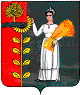 